Viernes: es el día de los mandalas. En este día a través de música clásica, vamos a realizar mandalas: les damos la ficha y colorean como ellos/as quieren, les damos vasos de plásticos y hacen torres y mandalas en 3D, les damos jabón y agua y hacen burbujas, con espuma de afeitar en el patio o en la clase también hacen mandalas, etc.Terminamos el día con 5 minutos de meditación.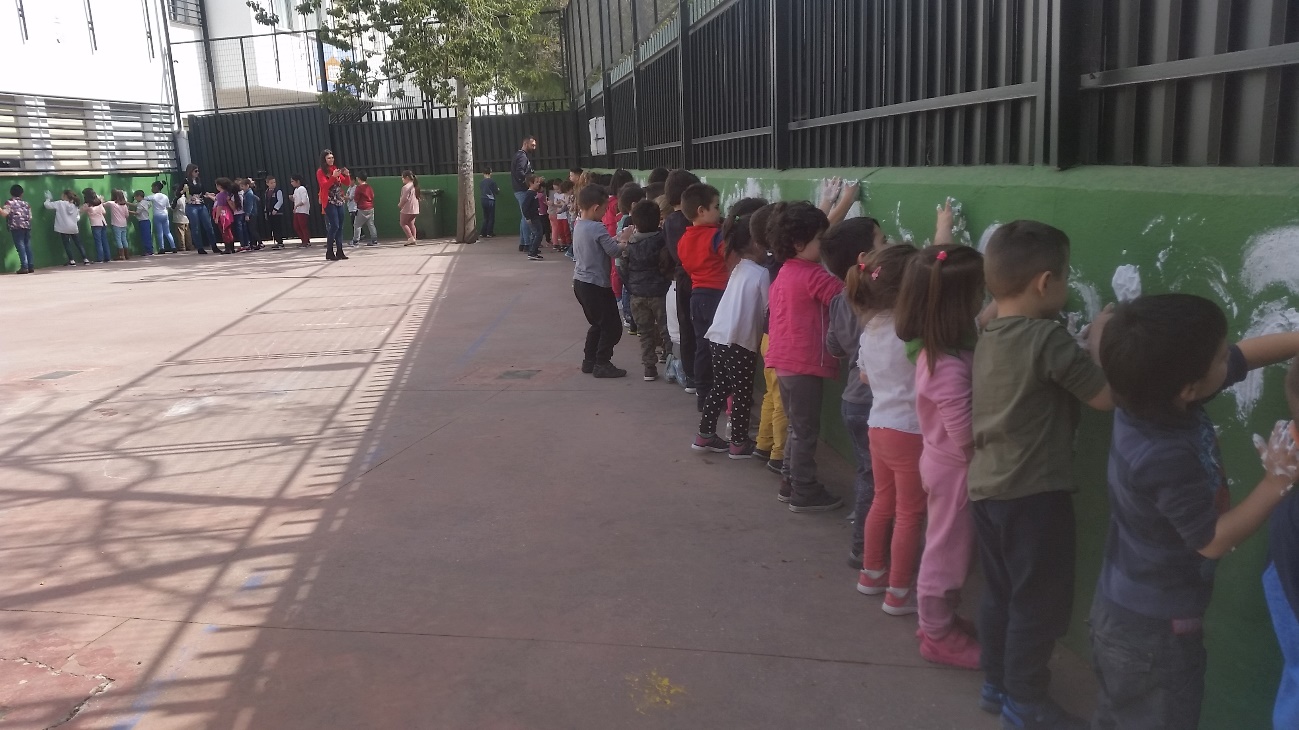 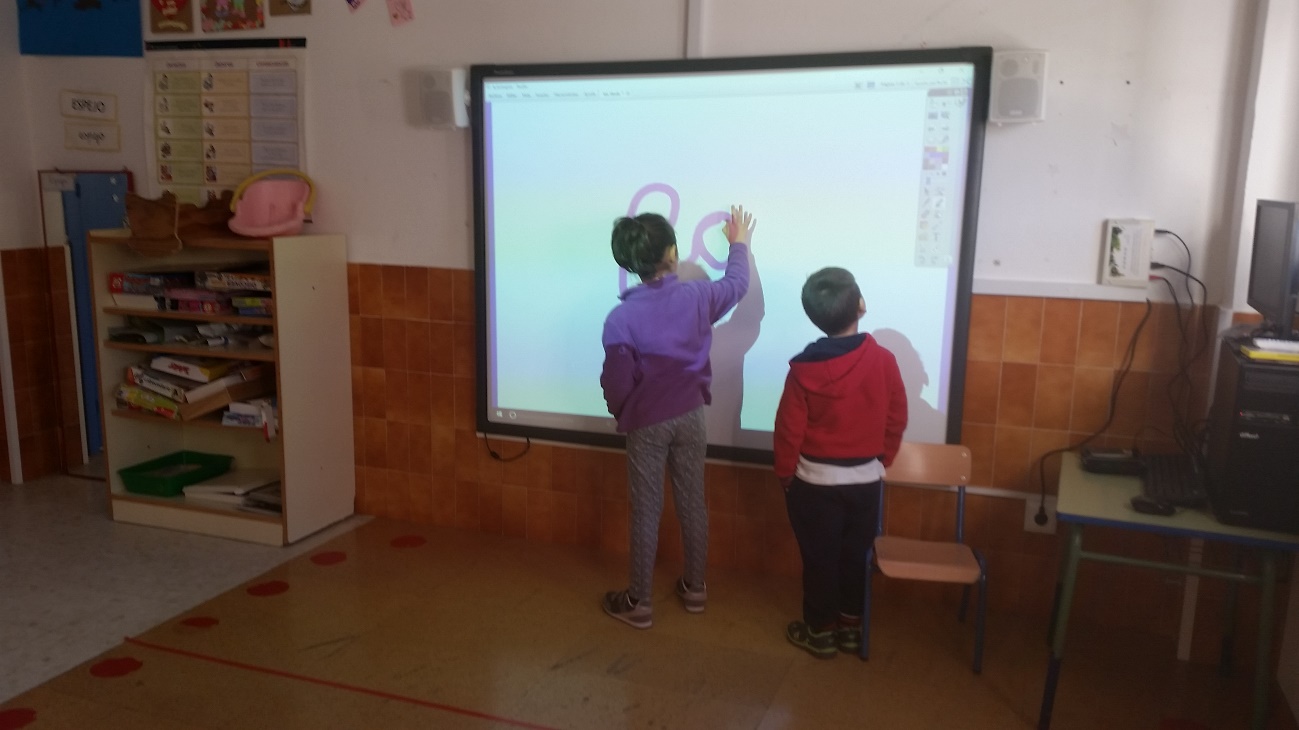 